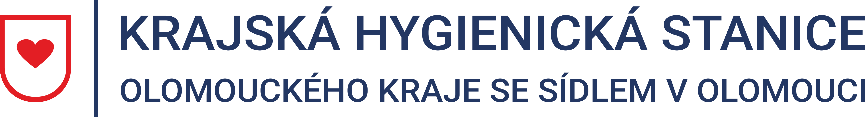 Tisková zpráva9. 9. 2022Aktuální epidemiologická situace v Olomouckém krajiEpidemiologické situace v Olomouckém kraji je klidná a odpovídá sezóně.Ke dni 9. 9. 2022 eviduje Krajská hygienická stanice Olomouckého kraje se sídlem v Olomouci (KHS) jeden laboratorně potvrzený případ opičích neštovic (MPX). Jde o osobu aktivně vyhledanou v rámci epidemiologického šetření jiného případu onemocnění mimo Olomoucký kraj. Šestý týden za sebou v Olomouckém kraji pozvolna klesá počet nových případů onemocnění 
Covid-19. Za období 2. 9. – 8. 9. 2022 registruje KHS 956 osob s pozitivním výsledkem testu na přítomnost nového koronaviru SARS-CoV-2, což je o 5 % méně než v předchozím týdnu (1010 případů). Nejvyšší počet nově zachycených nákaz byl v okrese Olomouc (436), následoval Šumperk (224), Přerov (135), Prostějov (118), a Jeseník (43). Průměrná týdenní incidence na 100 000 obyvatel v Olomouckém kraji dosahuje k dnešnímu dni hodnoty 96 potvrzených případů.Mgr. Markéta Koutná, Ph.D., tisková mluvčí, telefon 585 719 244, e-mail: media@khsolc.cz